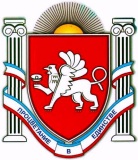 РЕСПУБЛИКА КРЫМНИЖНЕГОРСКИЙ РАЙОНАДМИНИСТРАЦИЯ ЕМЕЛЬЯНОВСКОГО СЕЛЬСКОГО ПОСЕЛЕНИЯ ПОСТАНОВЛЕНИЕот « 28 » июня 2022г. 	       №69Об утверждении Порядка расчета объема средств, подлежащих возврату из бюджета муниципального образования Емельяновское  сельское  поселение  Нижнегорского  района Республики Крым, указанных в Соглашении о порядке и условиях предоставления в 2022 году из бюджета Республики Крым бюджету муниципального образования  Емельяновского  сельского  поселения субсидии на софинансирование расходных обязательств Емельяновского сельского  поселения, связанных с финансовым обеспечением реализации мероприятий по приобретению объектов недвижимого имущества (жилые дома, квартиры) в муниципальную собственность для предоставления жилья гражданам Российской Федерации, принятым по состоянию на 21 марта 2014 года на отдельный квартирный учет депортированных граждан в органах местного самоуправления, действовавших на территории Республики Крым на момент вхождения Республики Крым в состав Российской ФедерацииВ соответствии с Бюджетным кодексом Российской Федерации, статьями 7, 43 Федерального закона от 06.10.2003 № 131-ФЗ "Об общих принципах организации местного самоуправления в Российской Федерации", статьей 4 Закона Республики Крым от 21.08.2014 № 54-ЗРК "Об основах местного самоуправления в Республике Крым, в соответствии с Порядком предоставления и распределения субсидии из бюджета Республики Крым бюджетам муниципальных образований Республики Крым на приобретение объектов недвижимого имущества в муниципальную собственность в рамках основного мероприятия "Предоставление субсидии из бюджета Республики Крым бюджетам муниципальных образований Республики Крым на приобретение объектов недвижимого имущества в муниципальную собственность" Государственной программы Республики Крым по укреплению единства российской нации и этнокультурному развитию народов России "Республика Крым - территория межнационального согласия", утвержденным постановлением Совета министров Республики Крым от 29.01.2018 года № 30 "Об утверждении Государственной программы Республики Крым по укреплению единства российской нации и этнокультурному развитию народов России "Республика Крым - территория межнационального согласия", Администрация Емельяновского  сельского  поселенияПОСТАНОВЛЯЕТ:1.Утвердить Порядок  расчета объема средств, подлежащих возврату из бюджета муниципального образования Емельяновское  сельское  поселение  Нижнегорского  района Республики Крым, указанных в Соглашении о порядке и условиях предоставления в 2022 году из бюджета Республики Крым бюджету муниципального  образования  Емельяновское  сельское  поселение Нижнегорского  района Республики Крым  субсидии на софинансирование расходных обязательств   Емельяновского сельского поселения, связанных с финансовым обеспечением реализации мероприятий по приобретению объектов недвижимого имущества (жилые дома, квартиры) в муниципальную собственность для предоставления жилья гражданам Российской Федерации, принятым по состоянию на 21 марта 2014 года на отдельный квартирный учет депортированных граждан в органах местного самоуправления, действовавших на территории Республики Крым на момент вхождения Республики Крым в состав Российской Федерации (Приложение).2. Настоящее постановление подлежит официальному опубликованию и обнародованию на официальном Портале Правительства  Республики Крым http://rk.gov.ru в разделе «Органы местного самоуправления» «Муниципальные образования Нижнегорского района», подраздел «Емельяновское сельское поселение».3. Настоящее постановление вступает в силу с момента его подписания.4. Контроль за выполнением настоящего постановления оставляю  за  собой.ПредседательЕмельяновского сельского  совета –Глава администрацииЕмельяновского  сельского  поселения                          Л.В.ЦапенкоПриложение №1                                                                                                                                                   к постановлению  администрации  Емельяновского  сельского  поселения  Нижнегорского  района Республики  Крымот « 28 » июня 2022г. №69Порядок расчета объема средств, подлежащих возврату из бюджета муниципального образования Емельяновское  сельское поселение  Нижнегорского    района Республики Крым, указанных в Соглашении о порядке и условиях предоставления в 2022 году из бюджета Республики Крым бюджету муниципального образования Емельяновское  сельское  поселение  субсидии на софинансирование расходных обязательств Емельяновского сельского поселения, связанных с финансовым обеспечением реализации мероприятий по приобретению объектов недвижимого имущества (жилые дома, квартиры) в муниципальную собственность для предоставления жилья гражданам Российской Федерации, принятым по состоянию на 21 марта 2014 года на отдельный квартирный учет депортированных граждан в органах местного самоуправления, действовавших на территории Республики Крым на момент вхождения Республики Крым в состав Российской Федерации1. Порядок расчета объема средств, подлежащих возврату из бюджета муниципального  образования Емельяновское  сельское  поселение  Нижнегорского  района Республики Крым, указанных в Соглашении о порядке и условиях предоставления в 2022 году из бюджета Республики Крым бюджету муниципального  образования Емельяновское  сельское  поселение  Нижнегорского  района  Республики  Крым  субсидии на софинансирование расходных обязательств    Емельяновского  сельского поселения, связанных с финансовым обеспечением реализации мероприятий по приобретению объектов недвижимого имущества (жилые дома, квартиры) в муниципальную собственность для предоставления жилья гражданам Российской Федерации, принятым по состоянию на 21 марта 2014 года на отдельный квартирный учет депортированных граждан в органах местного самоуправления, действовавших на территории Республики Крым на момент вхождения Республики Крым в состав Российской Федерации разработан в соответствии с Порядком предоставления и распределения субсидии из бюджета Республики Крым бюджетам муниципальных образований Республики Крым на приобретение объектов недвижимого имущества в муниципальную собственность в рамках основного мероприятия "Предоставление субсидии из бюджета Республики Крым бюджетам муниципальных образований Республики Крым на приобретение объектов недвижимого имущества в муниципальную собственность" Государственной программы Республики Крым по укреплению единства российской нации и этнокультурному развитию народов России "Республика Крым - территория межнационального согласия", утвержденным постановлением Совета министров Республики Крым от 29.01.2018 года № 30 (далее - Порядок).2. Уполномоченным органом по возврату средств субсидии из бюджета муниципального образования Емельяновское  сельское  поселение  Нижнегорского  района Республики Крым  в бюджет Республики Крым при нарушении муниципальным образованием Емельяновское  сельское  поселение  Нижнегорского  района Республики Крым  обязательств, указанных в Соглашении о порядке и условиях предоставления в 2022 году из бюджета Республики Крым бюджету муниципального образования Емельяновское  сельское  поселение  Нижнегорского  района Республики Крым  субсидии на софинансирование расходных обязательств Емельяновского  сельского   поселения, связанных с финансовым обеспечением реализации мероприятий по приобретению объектов недвижимого имущества (жилые дома, квартиры) в муниципальную собственность для предоставления жилья гражданам Российской Федерации, принятым по состоянию на 21 марта 2014 года на отдельный квартирный учет депортированных граждан в органах местного самоуправления, действовавших на территории Республики Крым на момент вхождения Республики Крым в состав Российской Федерации (далее - Соглашение), является главный администратор доходов бюджета – администрация Емельяновского  сельского  поселения.3. В случае если муниципальным образованием Емельяновское  сельское  поселение Нижнегорского  района Республики Крым  по состоянию на 31 декабря года, в котором предоставляется субсидия, допущены нарушения обязательств в части значений результатов использования субсидии, предусмотренных Соглашением, и в срок до первой даты представления отчетности о достижении значений результатов использования субсидии в соответствии с Соглашением в году, следующем за годом предоставления субсидии, указанные нарушения не устранены, объем средств, подлежащих возврату из бюджета муниципального образования Емельяновское  сельское  поселение Нижнегорского  района Республики Крым    в бюджет Республики Крым в срок до 1 июня года, следующего за годом, в котором предоставляются субсидии (V возврата), рассчитывается по формуле:Vвозврата = (VСубсидии x k x m / n) x 0,1,где:VСубсидии - размер Субсидии, предоставленных бюджету муниципального образования Емельяновское  сельское  поселение Нижнегорского  района Республики Крым    в текущем финансовом году.При расчете объема средств, подлежащих возврату из бюджета муниципального образования Емельяновское  сельское  поселение Нижнегорского  района Республики Крым   в бюджет Республики Крым, в размере субсидии, предоставленной бюджету муниципального образования Емельяновское  сельское  поселение Нижнегорского  района Республики Крым  (VСубсидии), не учитывается размер остатка субсидии, не использованного по состоянию на 1 января очередного финансового года, потребность в котором не подтверждена главным администратором доходов бюджета Республики Крым, осуществляющим администрирование доходов бюджета Республики Крым от возврата остатков субсидии (далее - главный администратор доходов бюджета Республики Крым);m - количество результатов использования субсидии, по которым индекс, отражающий уровень недостижения i-го результата использования субсидии, имеет положительное значение;n - общее количество результатов использования субсидии;0,1 - понижающий коэффициент суммы возврата субсидии;k - коэффициент возврата субсидии.4.  Коэффициент возврата субсидии рассчитывается по формуле:k = SUM Di / m,где:Di - индекс, отражающий уровень недостижения i-го результата использования субсидии.При расчете коэффициента возврата субсидии используются только положительные значения индекса, отражающего уровень недостижения i-го результата использования субсидии.5. Индекс, отражающий уровень недостижения i-го результата использования субсидии, определяется:1) для результатов использования субсидии, по которым большее значение фактически достигнутого значения отражает большую эффективность использования субсидии, по следующей формуле:Di = 1 - Ti / Si,где:Ti - фактически достигнутое значение i-го результата использования субсидии на отчетную дату;Si - плановое значение i-го результата использования Субсидии, установленное Соглашением;2) для результата использования Субсидии, по которым большее значение фактически достигнутого значения отражает меньшую эффективность использования Субсидии, по следующей формуле:Di = 1 - Si / Ti.6. Основанием для освобождения муниципального образования Емельяновское  сельское  поселение Нижнегорского  района Республики Крым    от применения мер ответственности, предусмотренных пунктом 25 Порядка, является документально подтвержденное наступление обстоятельств непреодолимой силы, препятствующих исполнению соответствующих обязательств.Расчет объема средств, подлежащих возврату из бюджета муниципального образования в бюджет Республики Крым, в случае предоставления субсидии, осуществляется отдельно для каждого мероприятия (объекта недвижимого имущества), в отношении которого допущены нарушения обязательств, указанных в пункте 25 Порядка, с учетом результатов использования субсидии, предусмотренных для соответствующего мероприятия (объекта недвижимого имущества) в соответствующем порядке, устанавливающем предоставление и распределение данной субсидии.7. В случае нарушения Емельяновским  сельским поселением требований Порядка (в том числе в случае нецелевого использования средств бюджета Республики Крым) перечисленная субсидия подлежит возврату в полном объеме в бюджет Республики Крым.	8.	Требование о возврате Субсидии в доход бюджета Республики Крым (далее - требование) направляется Государственным комитетом по делам межнациональных отношений Республики Крым Емельяновскому  сельскому  поселению в 10-дневный срок с даты установления нарушения.	Возврат Субсидии производится в течение пяти рабочих дней с даты получения требований по реквизитам и коду бюджетной классификации Российской Федерации, указанным в требовании.	9. Государственный комитет по делам межнациональных отношений Республики Крым  обеспечивает соблюдение муниципальным образованием условий, целей и порядка предоставления субсидии.	Проверки соблюдения муниципальным образованием условий, целей и порядка предоставления Субсидии осуществляются органами внешнего и внутреннего контроля.10.Контроль за целевым и эффективным использованием бюджетных средств осуществляется в соответствии с действующим законодательством.